De illustrator = de tekenaar van het boek.De illustraties= de tekeningen in een boekDe auteur = de schrijver van een boekDe omslag= de kaft= de buitenkant van een boek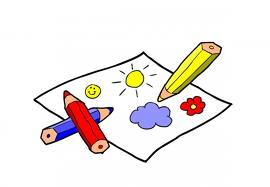 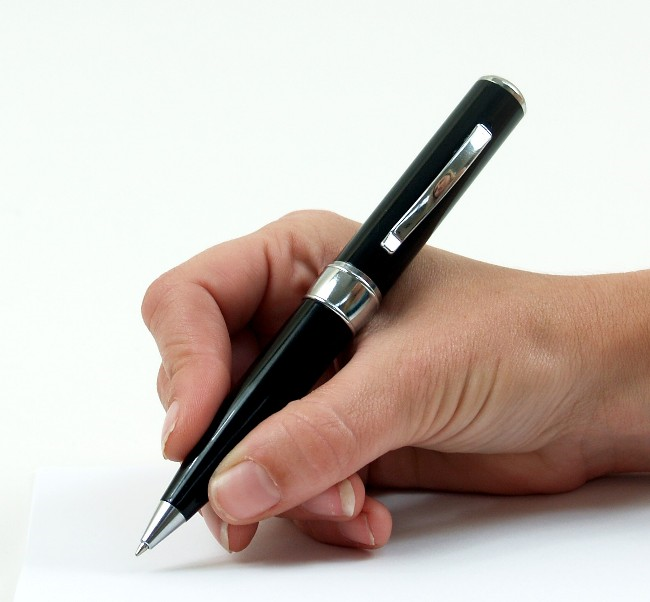 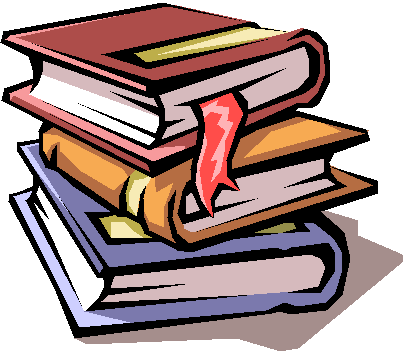 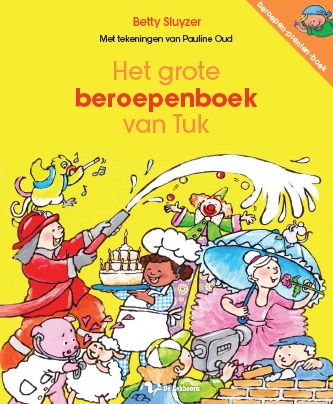 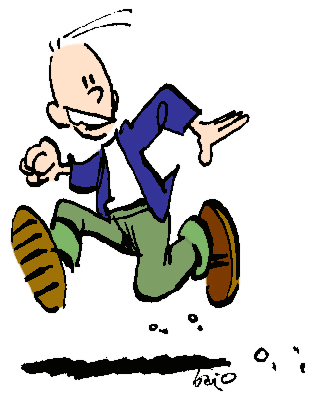 